日照市科技统计系统使用说明书（企业单位）概述注意事项：登录网上直报的浏览器，建议为“IE”浏览器，即windows操作系统自带浏览器，版本建议使用8.0以上。查看“IE”版本的方法是，点击网页上方菜单“帮助”中的“关于Internet Explorer”(如图1)，若想通过IE 11进系统，可参考http://jingyan.baidu.com/article/3c48dd34700e70e10be358a5.html 此网址内容进行兼容性设置，设置后可正常访问系统。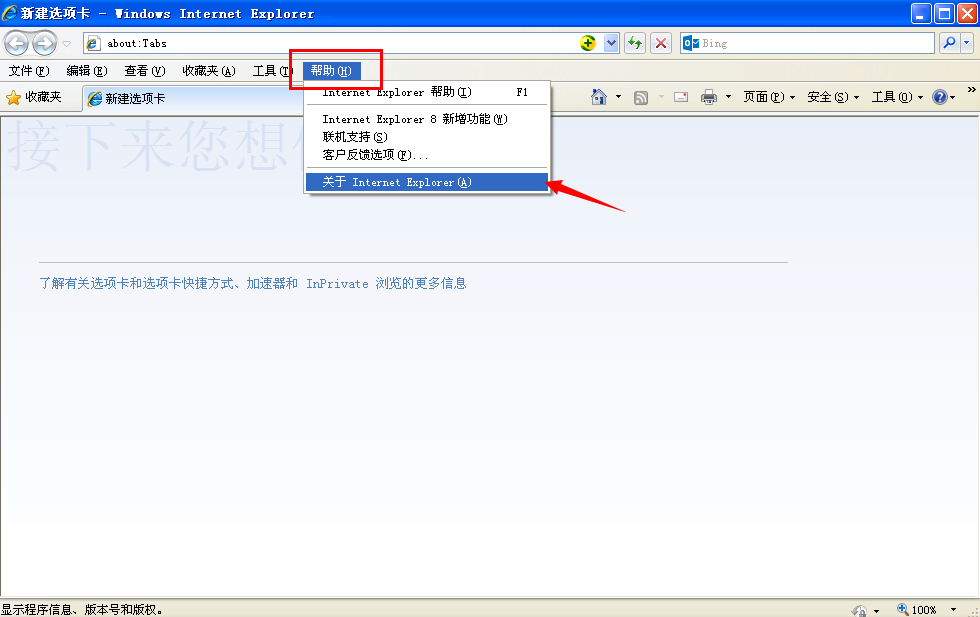                                  图1.查看IE版本信息系统登录1.系统主页在“IE”浏览器地址栏中输入http://218.93.1.86:89/rztjj/index.action 进去到日照科技统计数据处理平台，如图2所示：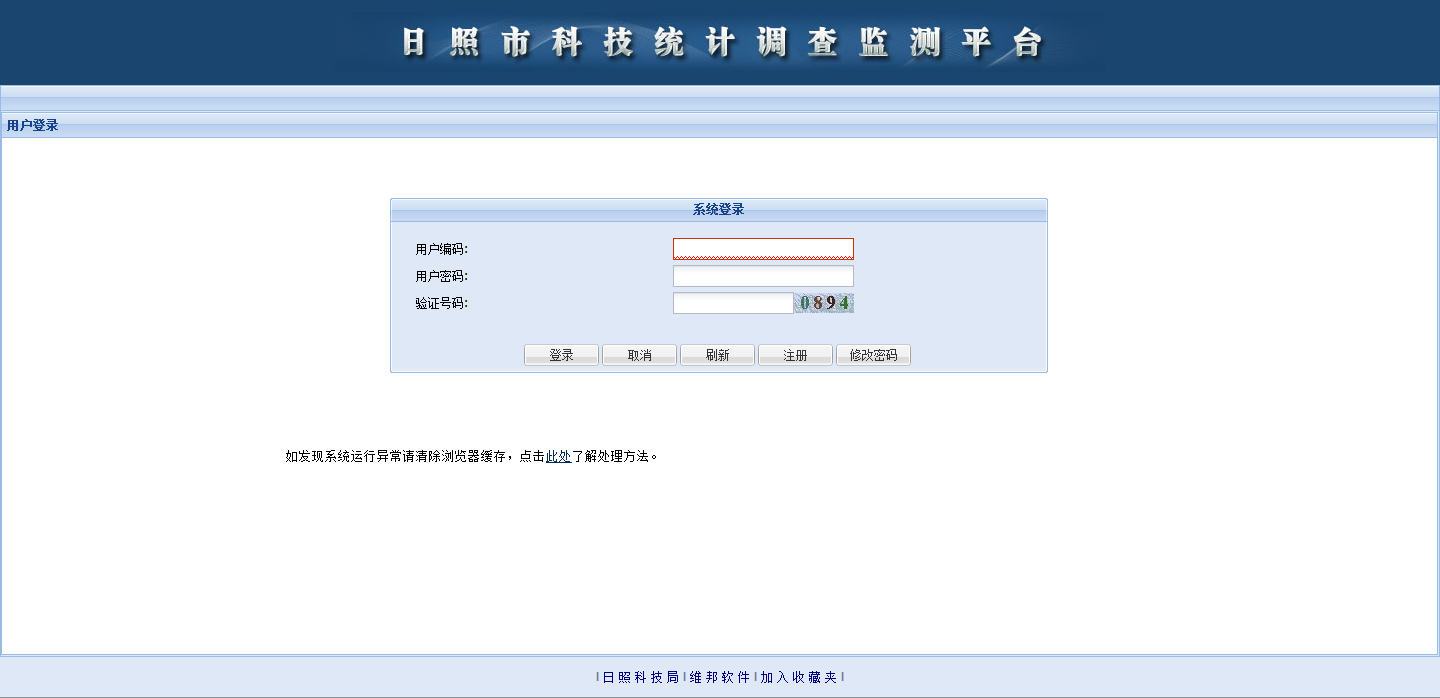                                        图2 系统登录界面第一次登录后，可以将网址添加到收藏夹中，方便用户下次登陆。2.系统登录1）用户编码： 此时的用户编码即为单位组织机构代码，输入时不分大小写，输入后回车进入用户口令输入。2）用户口令： 输入时不分大小写，不能为空，长度至少六位（数字，字符，符号混合）输入后回车进入验证号码输入，初始密码是rz+123。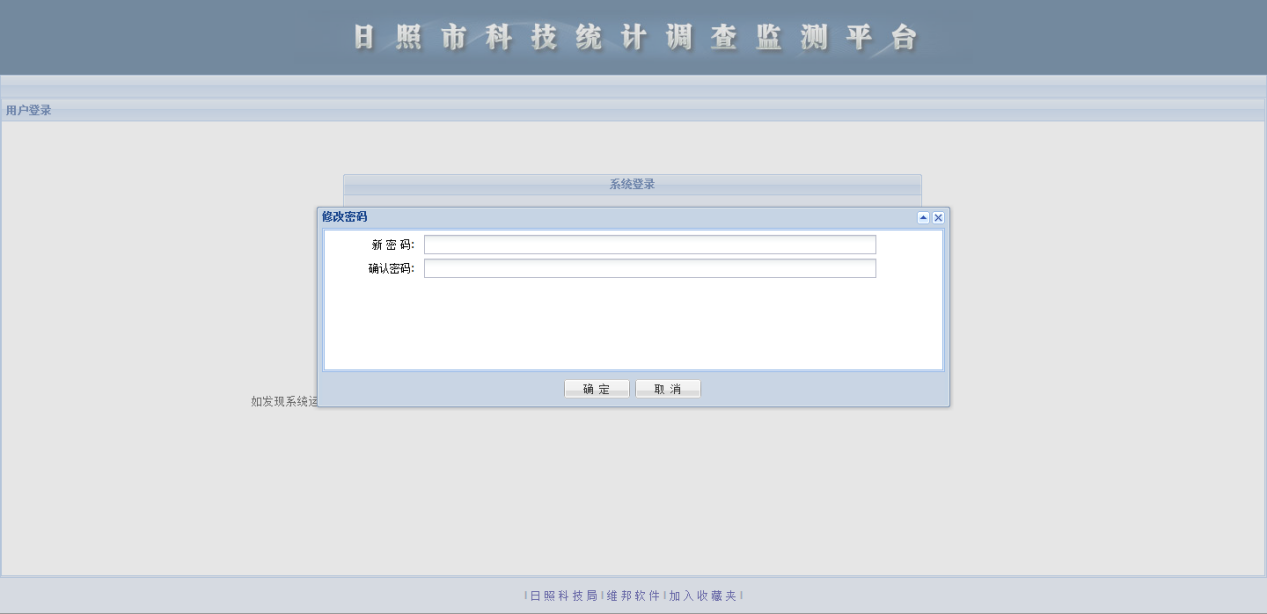                              图3  密码修改界面3）验证号码：参照右边的图示输入验证码，不能为空，如果图示不清楚，可以点击图片更换验证码，输入后回车可直接进入系统。用户输入用户编码、用户口令及验证号码后，直接点击“登录”即可登陆到系统中。3.主控界面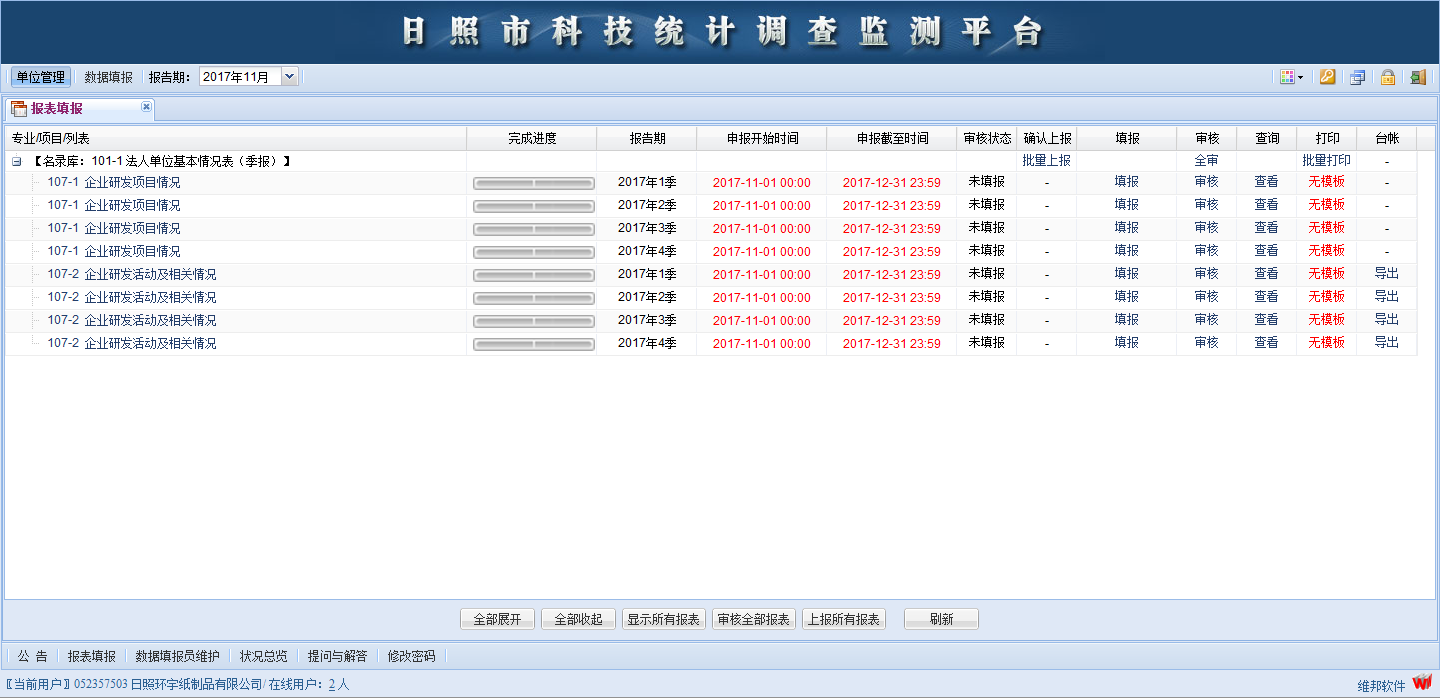                                        图4 主控界面报表填报报表列表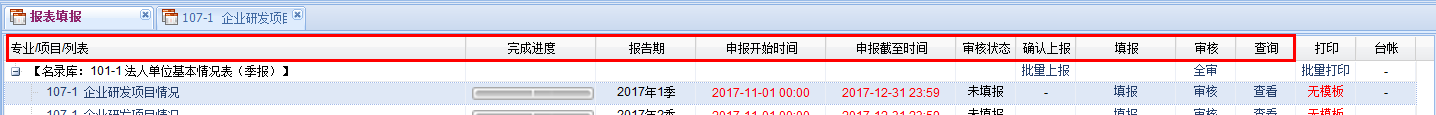                                   图5 报表选择界面如图5所示，填报窗口中默认显示本期需要填报的报表。功能说明专业/项目/列表默认显示当前报告期中需要填报的表完成进度查看当前报表的填报进度报告期显示当前填报报表的报告期。填报期限各表均有自己的填报期限，在期限内可以填报报表，超过期限只能查询数据。如果要求延迟，则需要联系综合管理员对本表进行延迟。报表审核状态“未填报”：本表还未填报。“审核完全通过”：审核中的强制及非强制公式均通过。“审核确认通过”：审核中强制公式通过，但有非强制公式未通过。“解释通过”：审核公式中提供知识库原因解释，并且审核的每条错误信息都给出解释原因。“审核未通过”：审核中有确认公式未通过。填报填报该列的这张报表，如果是灰色的表示该表目前不可以填报。比如未到上报期限，或过了上报时间而无法报送以及当上报确认后也不可再填报。查询可以查看该表任意期的数据，只要您以前填过。方法在表中点击功能菜单，选择查询其他报告期数据，点击后，在对话框中选择报告期，比如2015年03月，那么就会显示相应报告期内该表的数据。报表填报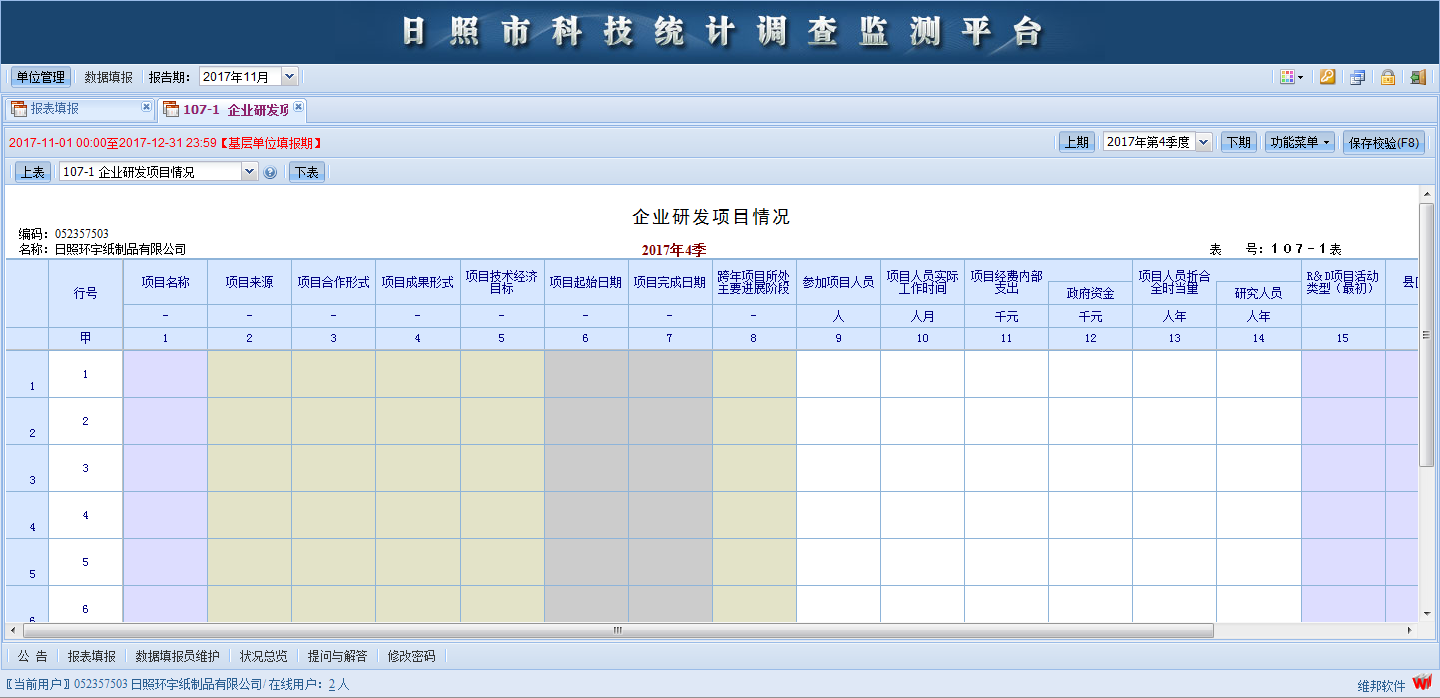                                         图6 报表填报界面根据市里面领导的要求，需要将前3个季度的数据也补进去，故每张表需要分4个季度的数据填报，以107-1定长表为例，点击“107-1 企业研发项目情况”后的“填报”进入到报表填报界面，如图6所示。数据填报：              对报表单元格里加入数据，黄色的单元格是下拉选择，对数据进行填报完成后，点击保存校验后，若提示“数据保存成功！但出现审核错误，请修改！”，点击确定后，报表下方会出现相关的审核错误，点击审核信息中式值，系统会自动在报表相关数据单元格进行定位，此时可进行数据的修改调整，如有核实性审核，请填写解释原因。（如图7）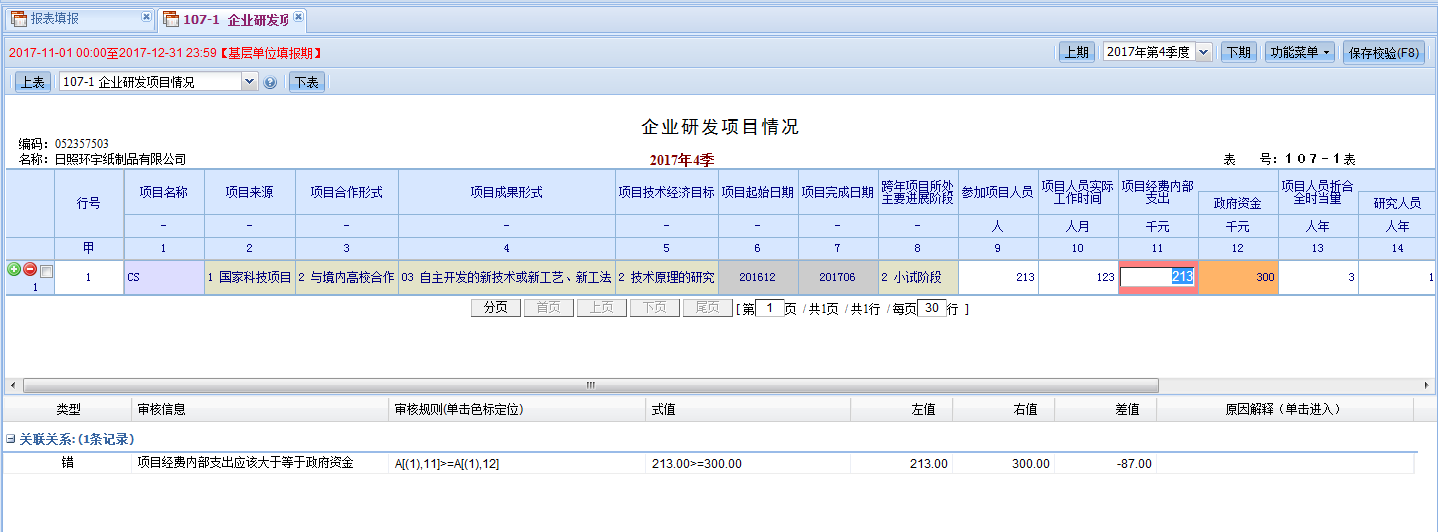                              图 7 保存校验审核页面保存校验：             点击“保存校验”之后，系统会根据后台的计算公式和审核公式先计算后审核。报表导出：          需要报表导出的可在功能菜单中点击导出EXCEL文件进行导出，如图8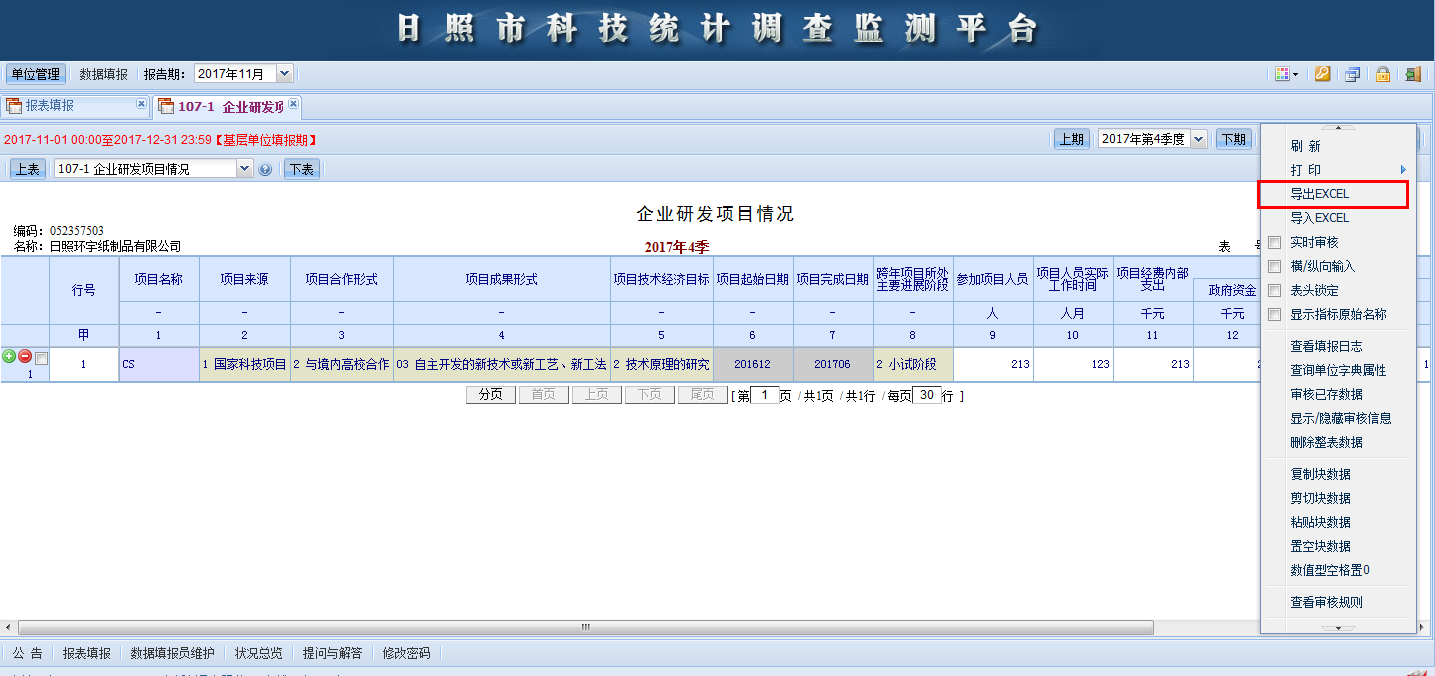 图8 EXCEL导出页面大量项目数据加载：    如果企业该季度需要填报的项目数据过大，一条条加太过麻烦，可以先将107-1表导出Excel，在Excel里按照格式将数据整理好后，在当前台账表界面点击鼠标右键，选择尾增行，如图9，选择增加的行数，最多一次增加100行，然后将Excel里整理的数据通过ctrl+c复制，再在表里通过ctrl+v黏贴，数据即可加入台账表，点击保存校验。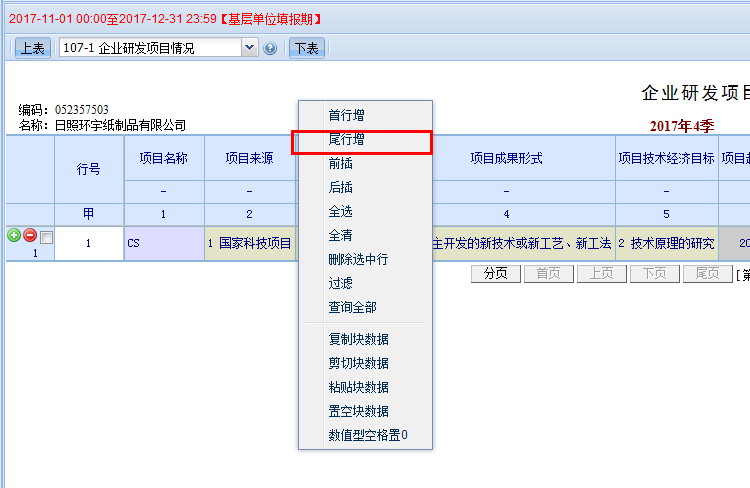 图9 右击新增行数填报完成：各报表的完成进度都达到完成即填报工作完成。